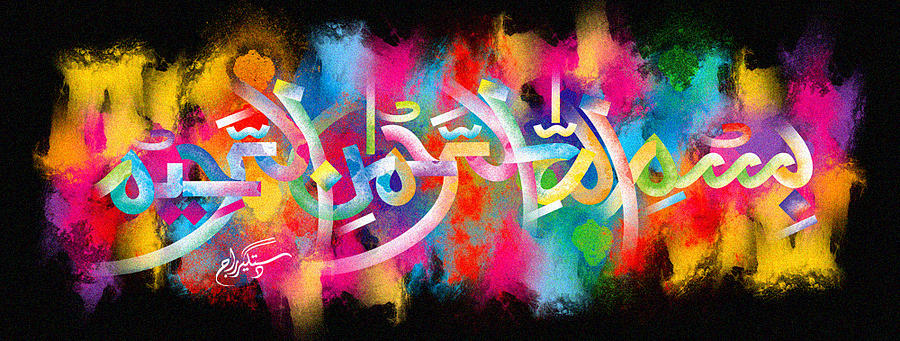 Halogen Heater Reflection The Exclusive Islamic Miracle Photographs of Dr Umar Elahi AzamMonday 19thOctober 2015Manchester, UKIntroductionThe Name of Allah  was formed by the reflection of light from the halogen heater’s rods onto a door in my Yarborough Street lodgings.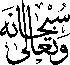 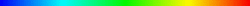 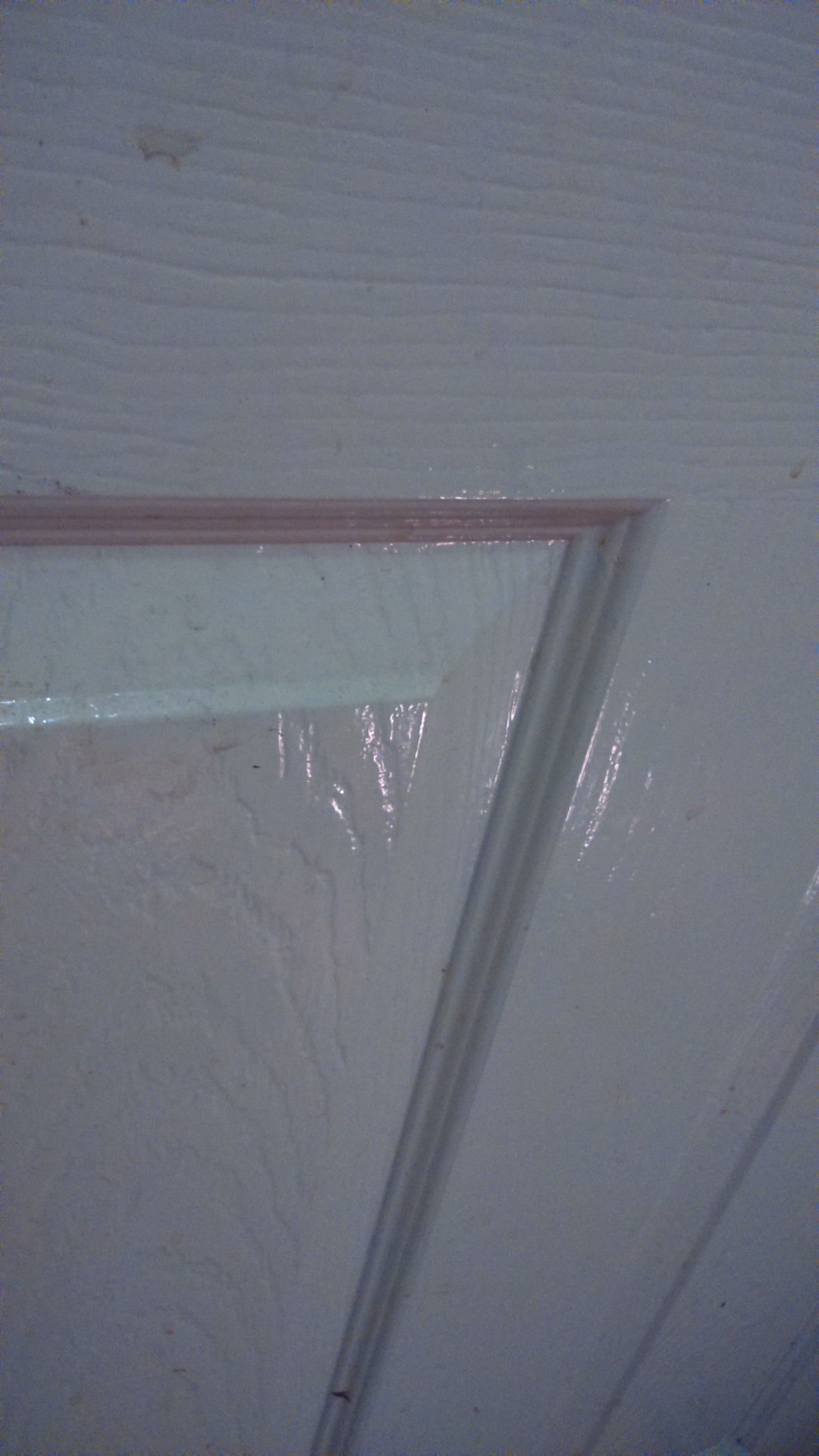 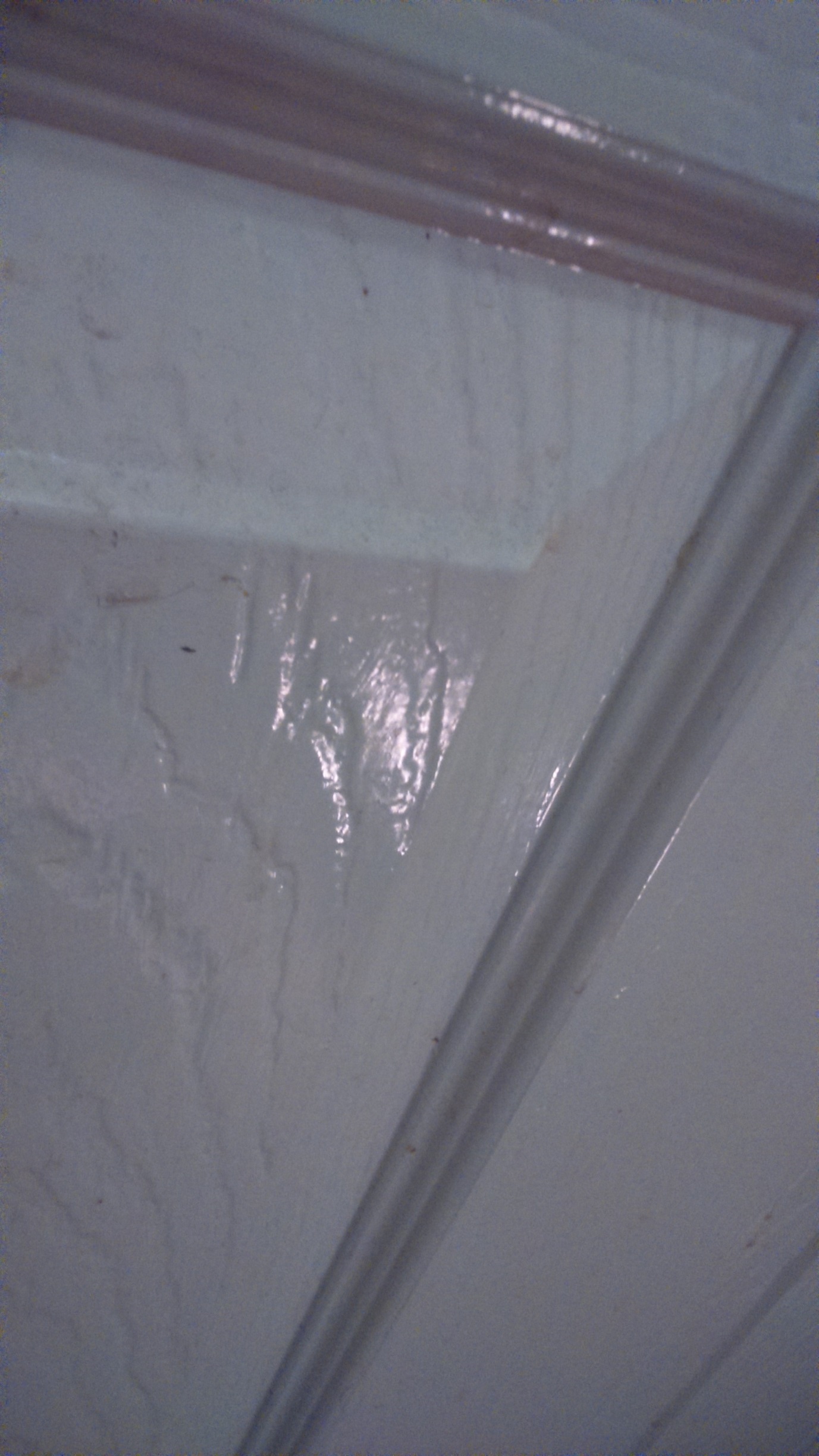 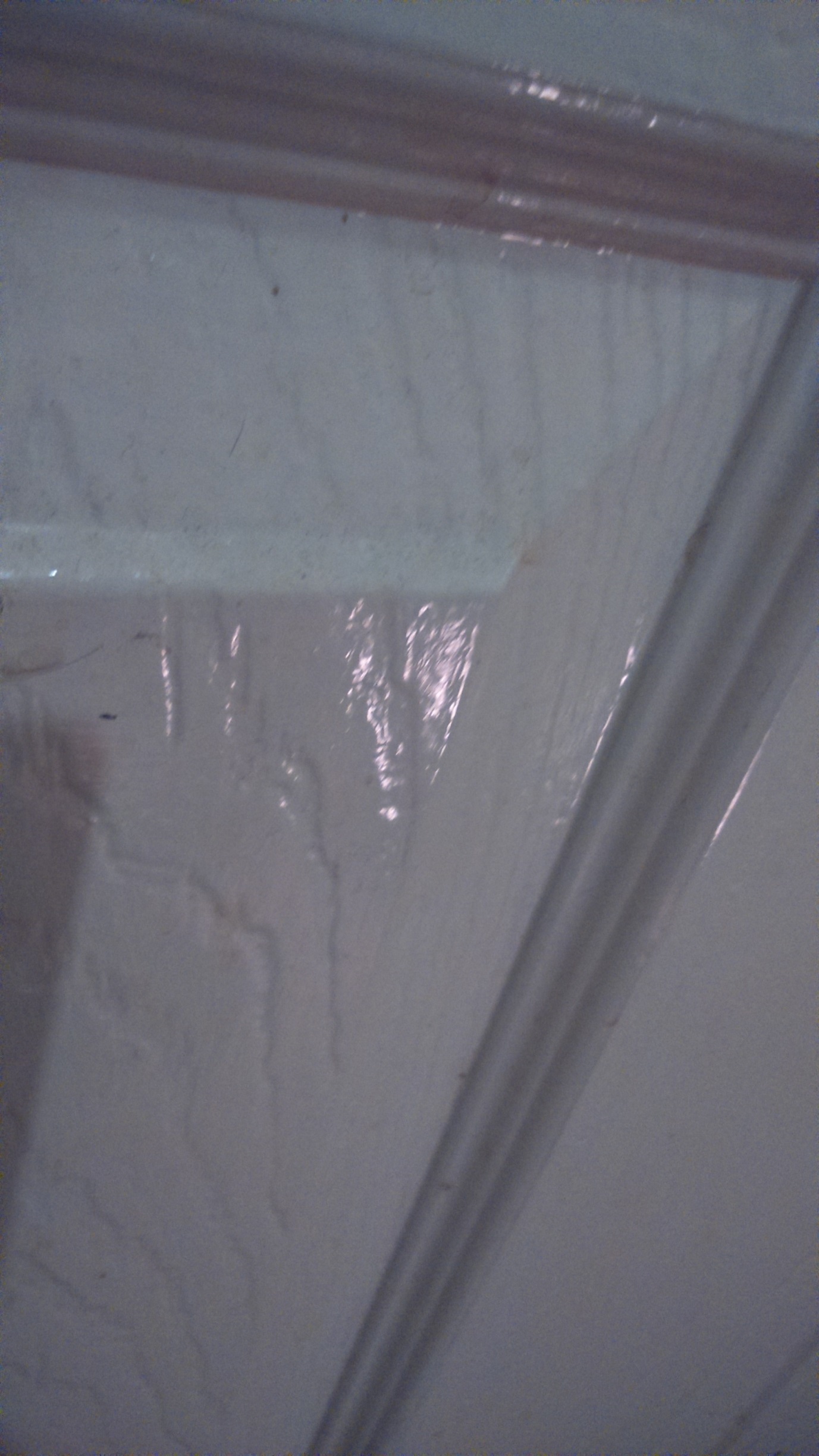 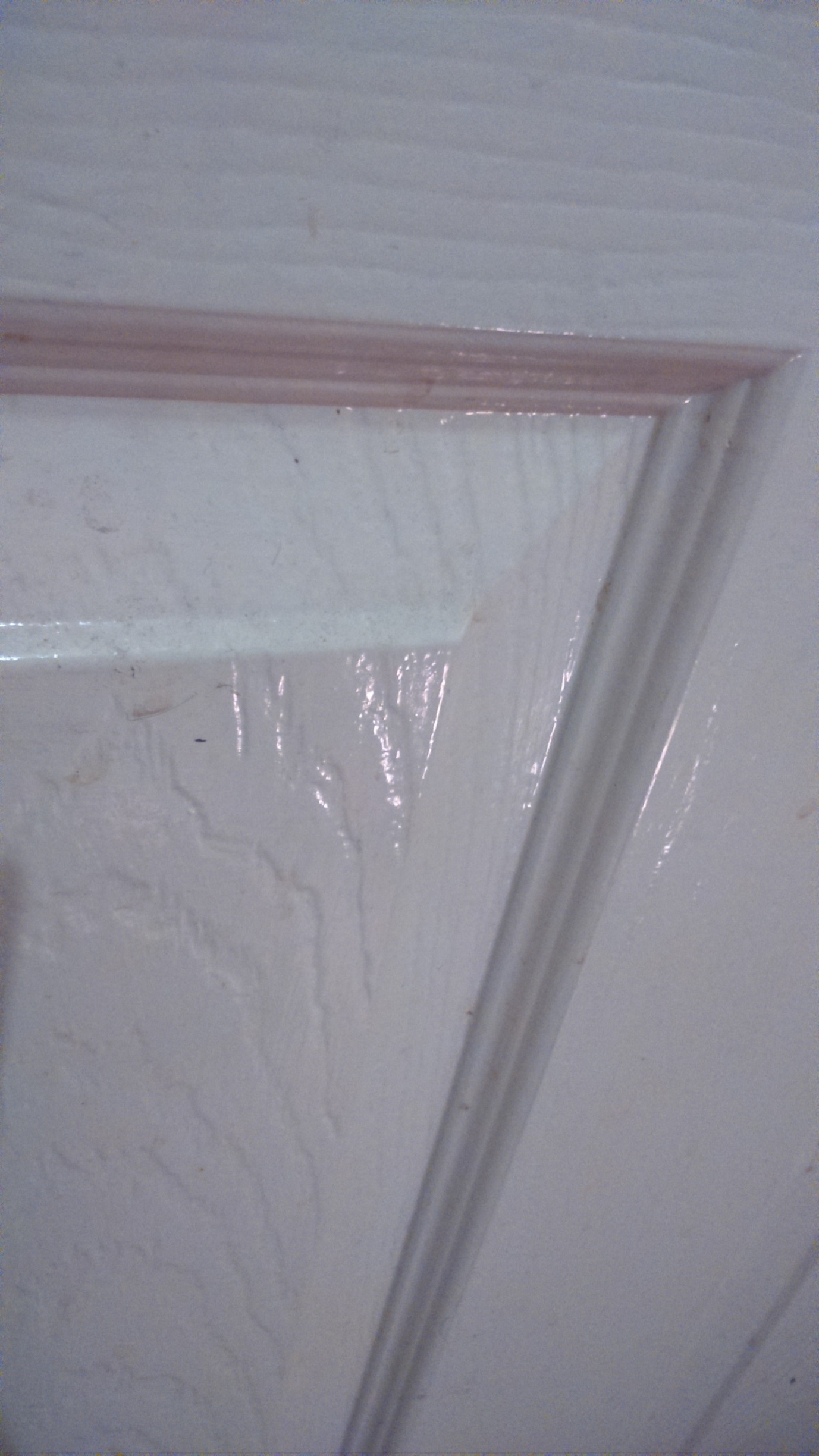 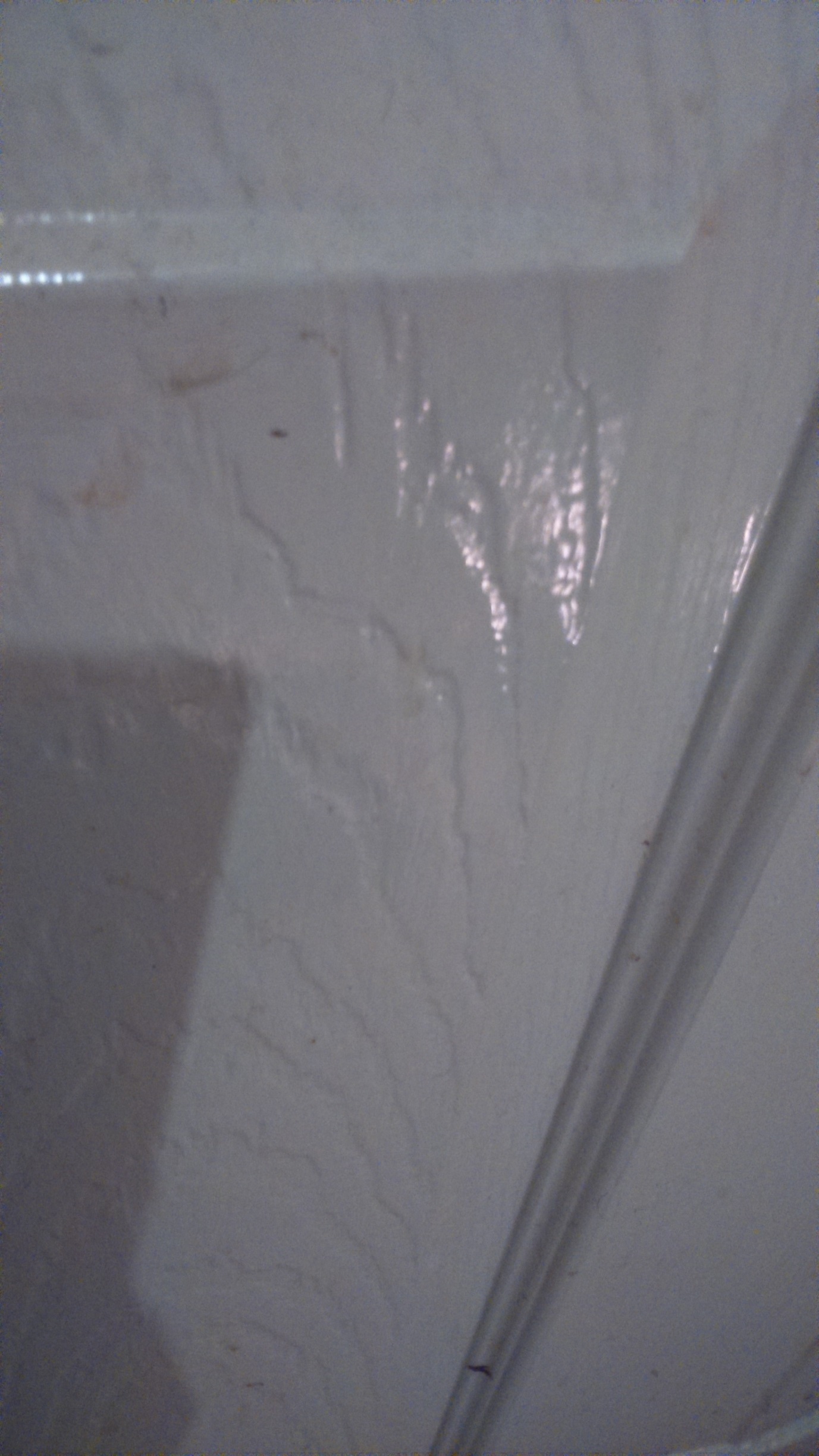 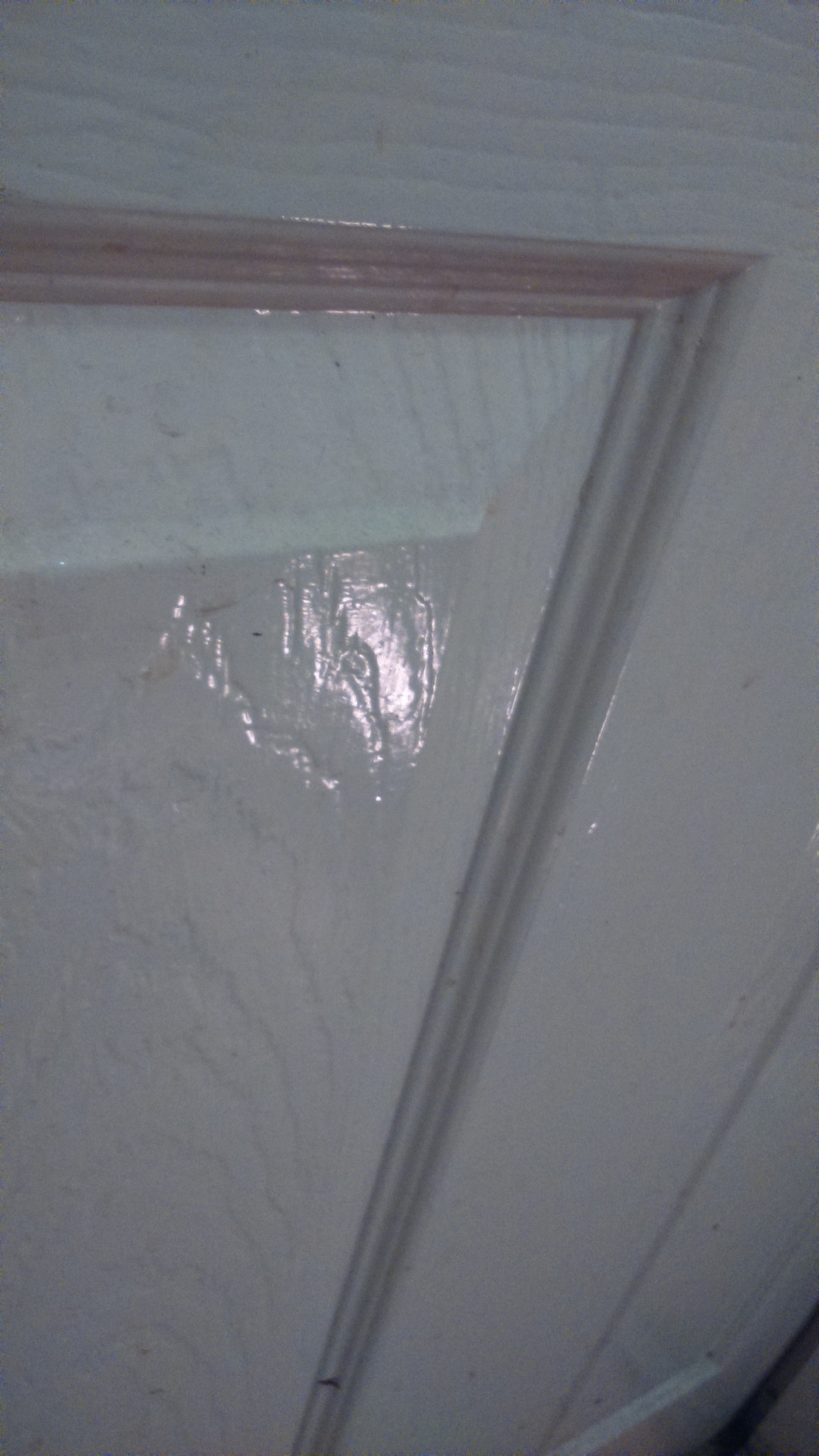 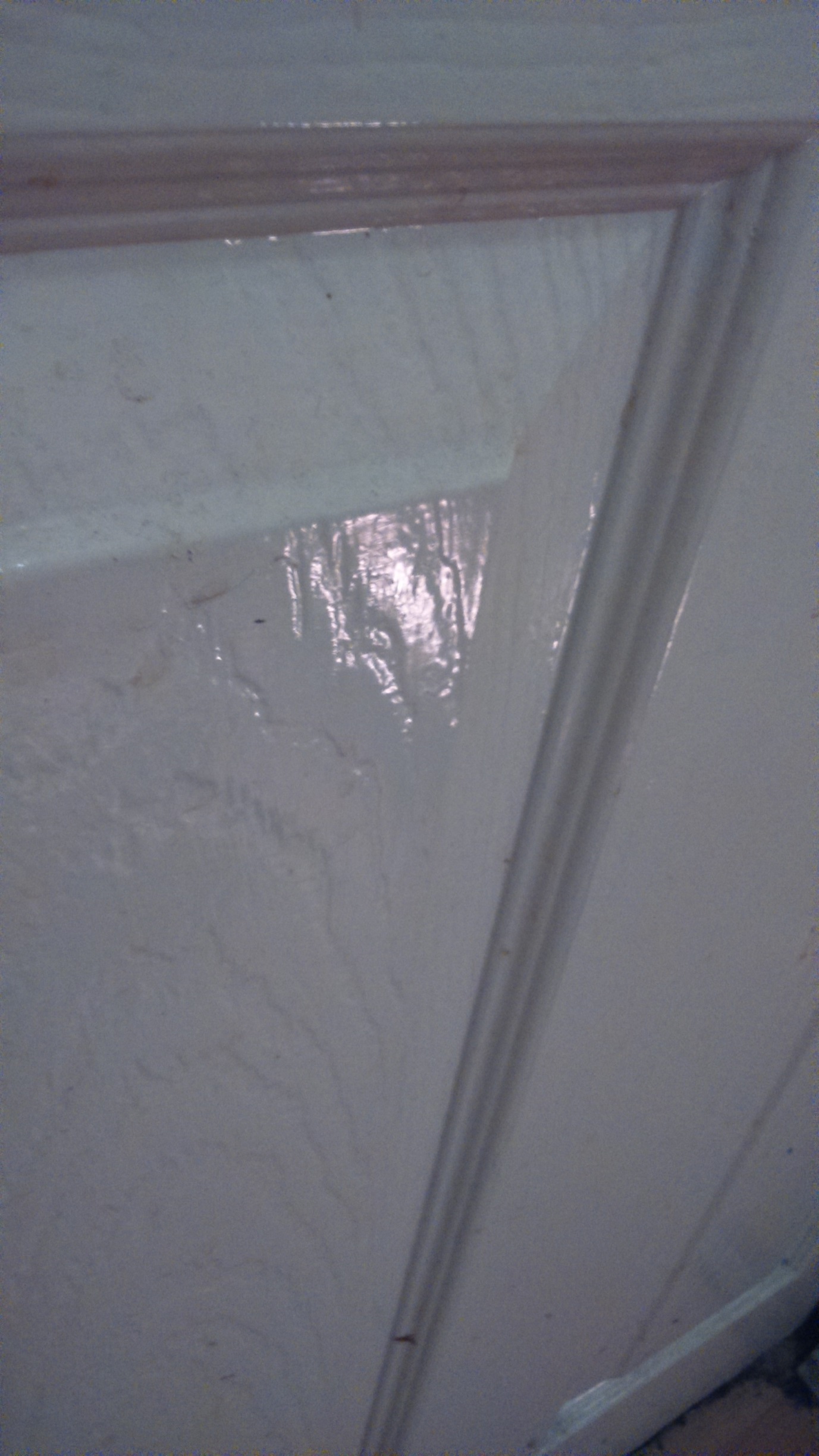 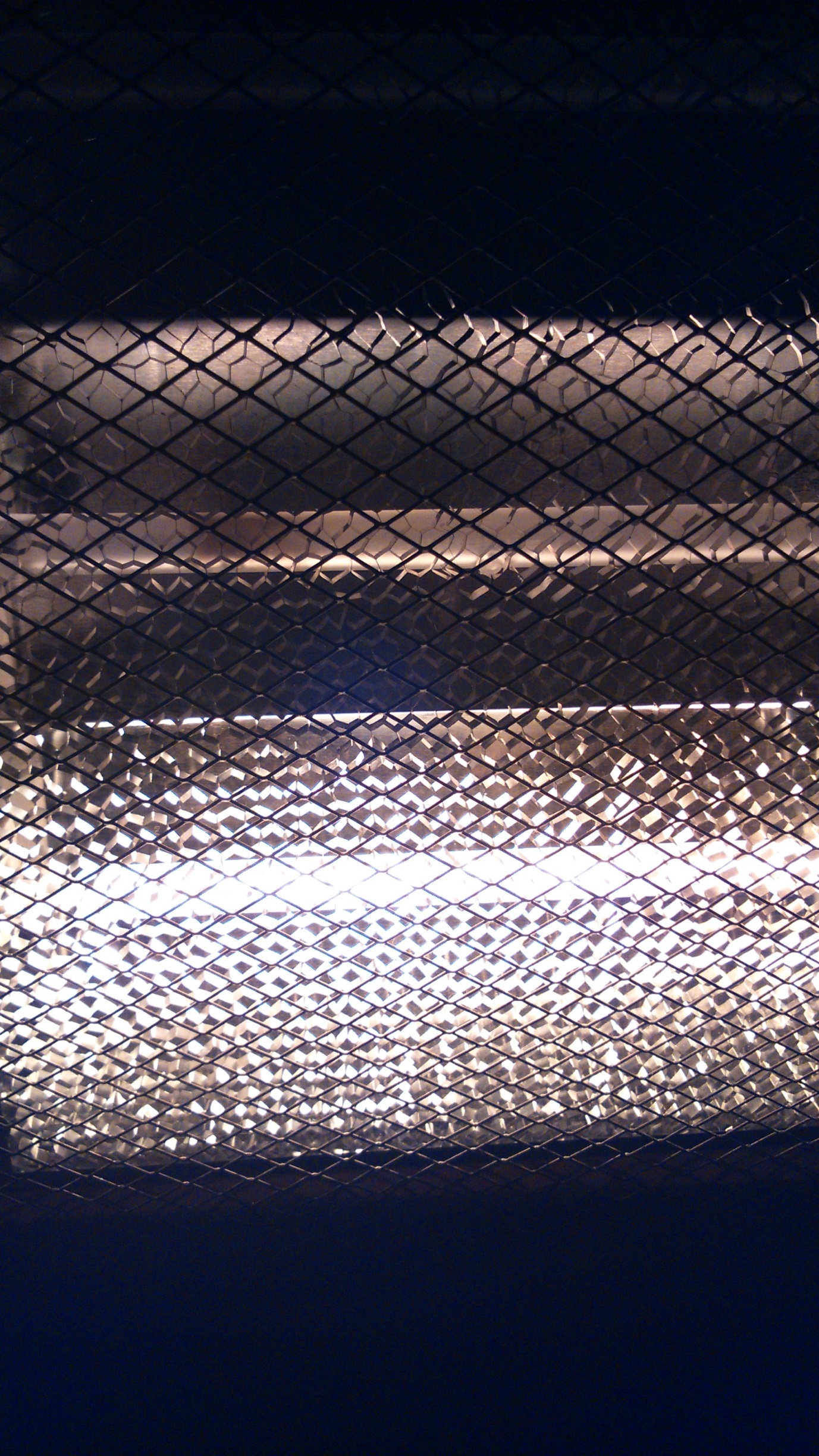 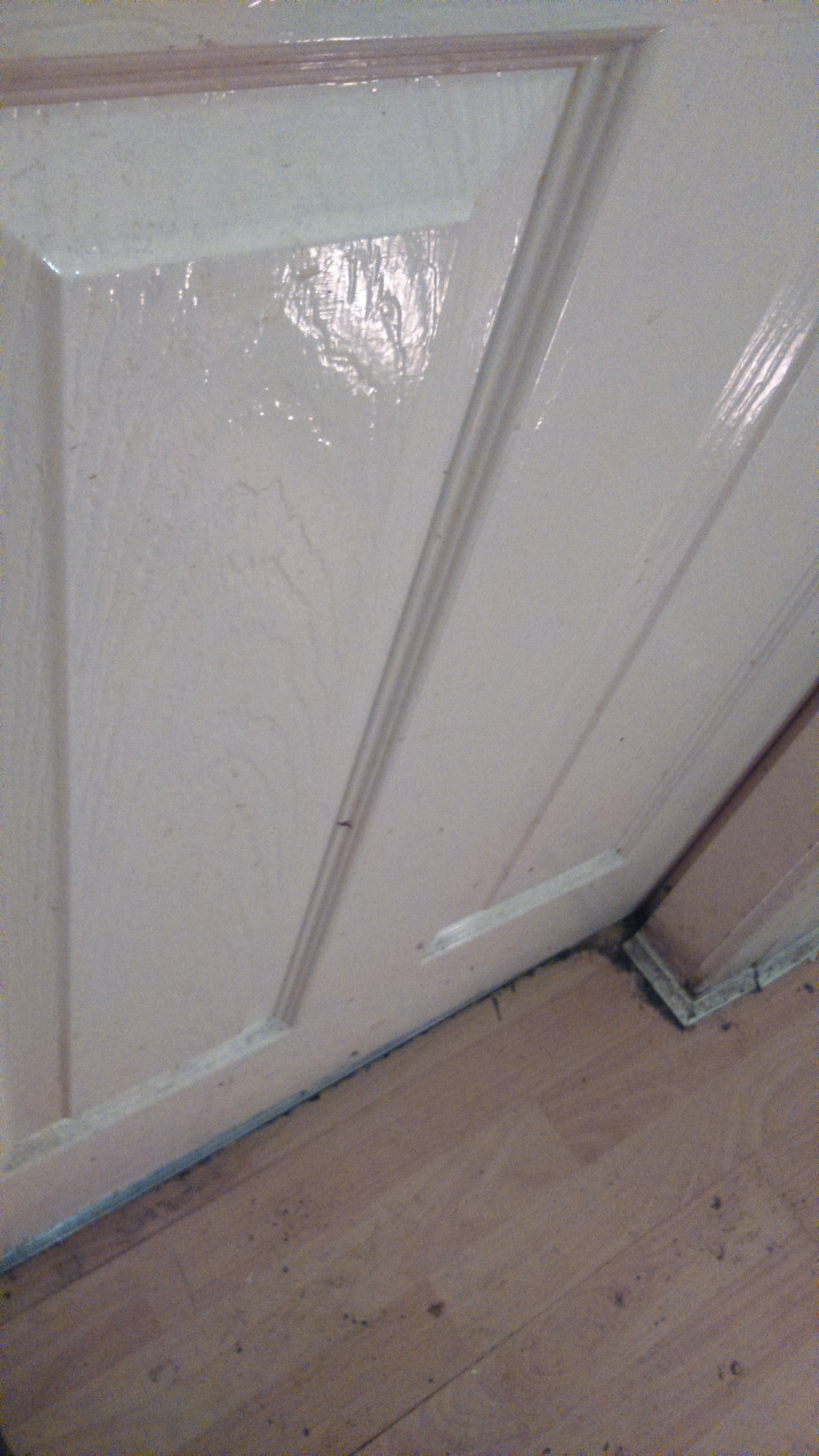 